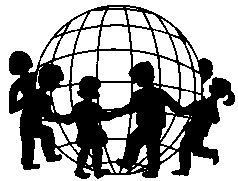 OMEP Organisation Mondiale pour l´Éducation PrésoclaireWorld Organization for Early Childhood EducationOrganización Mundial para Czech Republic National CommitteeČeský výbor světové organizace pro předškolní výchovuPOZVÁNKA NA ČLENSKOU SCHŮZIv PÁTEK 12. dubna 2024 v 11,00v Národním Pedagogickém muzeu a knihovně J. A. KomenskéhoValdštejnská 161/20, Praha 1PROGRAM:11.00 – 11.30Úvodní slovo (PhDr. Dana Moravcová, Ph.D., předsedkyně)Přednesení a schválení výroční zprávy za rok 2023 (PhDr. Dana Moravcová, Ph.D.)Přednesení a schválení zprávy o hospodaření za rok 2023 (Veronika Dubská)Přednesení a schválení zprávy revizní komise za rok 2023 (Mgr. Marie Marxtová, Mgr. Jana Prekopová)Plán činnosti pro rok 2024 (PhDr. Dana Moravcová, Ph.D.)11.30 – 12.30Volby předsednictva OMEP ČR pro období 2025 až 202712.30 – 13.00Mgr. Petra Vystrčilová, Ph.D.: Evropský projekt -  Udržitelnost od začátku 13.00  – 13.30Občerstvení, diskuse13.30 – 1345Vyhlášení výsledků voleb 13.45 – 14.10Mgr. Ivana Blažková: Aktuální informace z MŠMT14.10 – 14.30Mgr. Hana Splavcová, Ph.D. Aktuální informace z NPI ČR14.30  – 14.45        Prezentace Veselá věda – projektové dny v mateřské škole 1445 – 1500        Usnesení členské schůze, dotazy, diskuse  Na členské schůzi bude možnost uhradit členský příspěvek pro rok 2024 ve výši 400,- Kč.Do Pedagogického muzea se dostanete metrem A do zastávky Malostranská, odtud nejlépe pěšky Valdštejnskou ulicí směr Malostranské náměstí (cca 300 metrů).                                     VŠECHNY SRDEČNĚ ZVEME!